                            Печатное средство массовой информации                           муниципального образования                    Булгаковского сельского поселения                                                                                 Духовщинского района Смоленской областиМУНИЦИПАЛЬНЫЙ ВЕСТНИК«БУЛГАКОВСКИЕ ВЕСТИ»  09 августа 2022 года     №3 ϒϒϒϒϒϒϒϒϒϒϒϒϒϒϒϒϒϒϒϒϒϒϒϒϒϒϒϒϒϒϒϒϒϒϒϒϒϒϒϒϒϒϒϒϒϒϒϒϒϒϒϒϒϒϒϒϒϒϒϒϒϒϒϒϒϒϒϒϒϒϒ                             Зарегистрированы изменения в Устав Управлением              Министерства юстиции Российской Федерации по Смоленской области 03 августа 2022 года Государственный регистрационный номер решения  RU675073072022001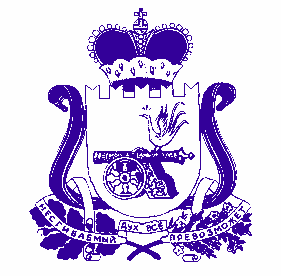 СОВЕТ ДЕПУТАТОВ БУЛГАКОВСКОГО СЕЛЬСКОГО ПОСЕЛЕНИЯДУХОВЩИНСКОГО РАЙОНА СМОЛЕНСКОЙ ОБЛАСТИ РЕШЕНИЕ от 05.07.2022                                                         № 8                                                  О внесении изменений и дополнений в Устав Булгаковского сельского поселения Духовщинского района Смоленской области         В целях приведения Устава Булгаковского сельского поселения Духовщинского района Смоленской области в соответствие с положениями Федерального закона от 06.10.2003 года № 131-ФЗ «Об общих принципах организации местного самоуправления в Российской Федерации» (с изменениями и дополнениями), заслушав решение постоянной комиссии по социальным, правовым вопросам и молодежной политике, Совет депутатов Булгаковского сельского поселения Духовщинского района Смоленской области РЕШИЛ:1. Внести в Устав Булгаковского сельского поселения Духовщинского района Смоленской области (в редакции решений Совета депутатов Булгаковского сельского поселения Духовщинского района Смоленской области от 05.10.2020 г. № 19, от 15.11.2021 г. № 15) следующие изменения:         1)   пункт 19 части 2 статьи 8 изложить в следующей редакции:         «19) обеспечение выполнения работ, необходимых для создания искусственных земельных участков для нужд поселения в соответствии с федеральным законом;»;         2) пункт 7 части 1 статьи 28 изложить в следующей редакции:        «7) прекращения гражданства Российской Федерации либо гражданства иностранного государства - участника международного договора Российской Федерации, в соответствии с которым иностранный гражданин имеет право быть избранным в органы местного самоуправления, наличия гражданства (подданства) иностранного государства либо вида на жительство или иного документа, подтверждающего право на постоянное проживание на территории иностранного государства гражданина Российской Федерации либо иностранного гражданина, имеющего право на основании международного договора Российской Федерации быть избранным в органы местного самоуправления, если иное не предусмотрено международным договором Российской Федерации;»;        3) пункт 45 части 9 статьи 33 изложить в следующей редакции:         «45) обеспечение выполнения работ, необходимых для создания искусственных земельных участков для нужд поселения в соответствии с федеральным законом;».          2. Настоящее решение подлежит официальному опубликованию в печатном средстве органов местного самоуправления Булгаковского сельского поселения Духовщинского района Смоленской области «Булгаковские вести» после государственной регистрации в Управлении Министерства юстиции Российской Федерации по Смоленской области и вступает в силу со дня его официального опубликования.Глава муниципального образованияБулгаковского сельского поселенияДуховщинского района Смоленской области                                   Т.И. Сазанкова ***********************************************************************************************************Учредители: Совет депутатов Булгаковского сельского поселения Духовщинского района Смоленской области, Администрация Булгаковского сельского поселения Духовщинского района Смоленской области.  Тираж: 25 экз.Адрес редакции: 216210, д. Зимец, ул. Центральная, д.25 Духовщинского района Смоленской области.  E-mail: adm_bulgakovo@mail.ru Тел: (848166) 2-77-43. Редактор: Сазанкова Т.И. Муниципальный вестник «Булгаковские вести» отпечатан на оборудовании Администрации Булгаковского сельского поселения, на 2 листах, формата А 4. Распространяется бесплатно.